NAME BADGE ORDER FORM                             Prices Effective 1 January 2022  + Postage minimum charge $10.00 (GST Inclusive)ALL PRICES QUOTED  FOR GUILD MEMBERS ONLY (Prices are GST Inclusive)Please select the type of badge, pin type, extras & details     Large Size: 25 x 60mm (3 lines of print)           Standard Size: 20 x 60mm (1-2 lines of print)Email or Fax this completed form to the Pharmacy Guild (SA Branch) Email: guildsa@sa.guild.org.au   Fax: (08) 8333 1729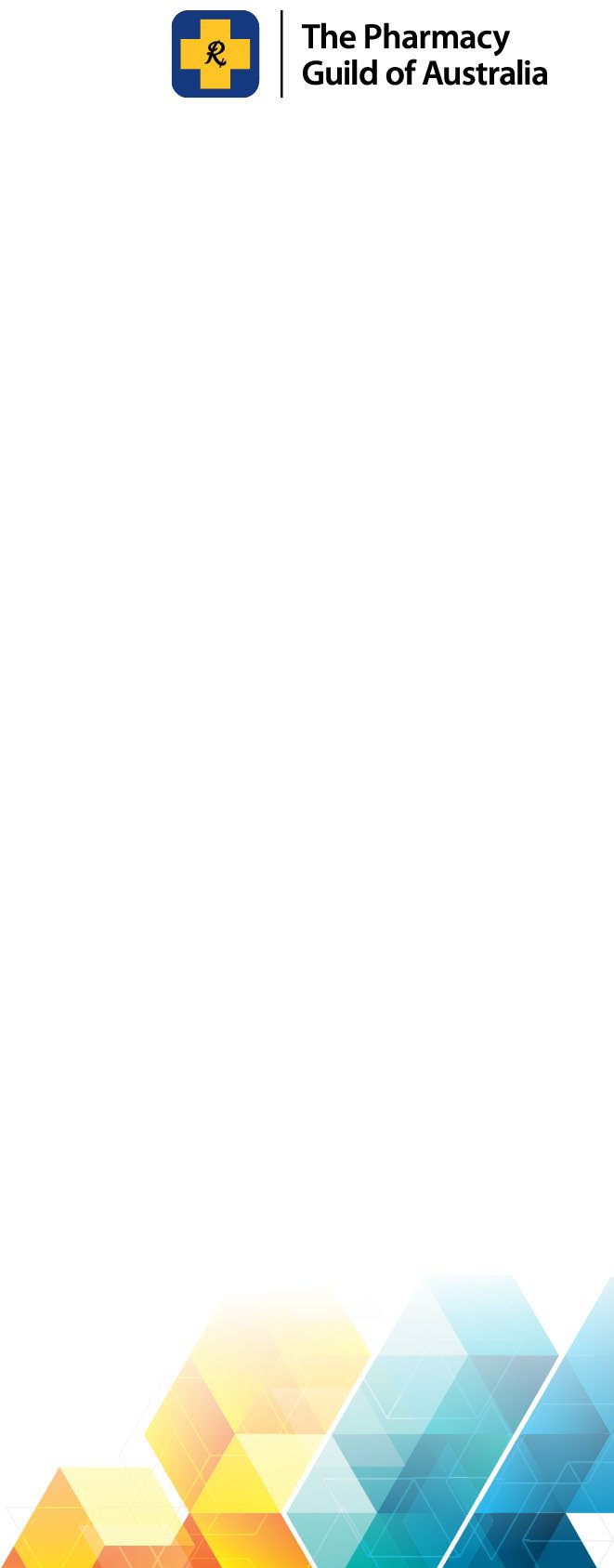 ADELAIDE PHARMACYJOHN RICHARDPHARMACISTSALLY BROWNASSISTANTANGELA  Standard Pin $15.00  Rotary Dual Pin & Clip$17.00  Dual Pin & Clip$15.00  Magnet$18.00  Large Size Badge (wider than 25mm)$4.00 each badge  Guild or   Company Logo$2.00 each badge  Company Logo (once off setup fee)$65.00  Clear Acrylic Coating$3.00 each badge  Colour of Print  Background Colour  Pharmacy Name (if applicable)NAME(S) FOR ENGRAVING (BLOCK LETTERS)JOB TITLE(S) IF APPLICABLE (BLOCK LETTERS)Pharmacy Name:Contact Person:Telephone:  Postal Address:Email for Invoice: